SDH Spůlepořádásedmý ročníkhasičské soutěže s překvapenímPOOL   OPEN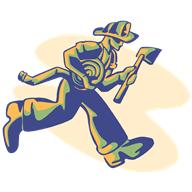 Kdy?  19.8.2017 od 12:30 hod.Kde?  areál koupaliště ve SpůliPrezence soutěžních družstev: od 12:00 hodKontakt:    Petr Kresl: e-mail: petr.kresl@seznam.cz , tel.: 737927664    Zdeněk Mach: e-mail: zdenekmach@seznam.czDoufáme, že nám i letos bude počasí přát a společně si užijeme příjemné odpoledne doplněné (jak je již tradicí) po ukončení hasičské soutěže „mokřejším závodem“ pro dobrovolníky …Těšíme se na setkání u nás…